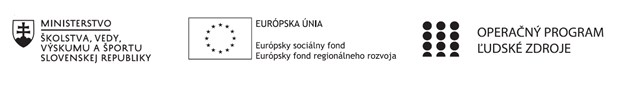 Správa o činnosti pedagogického klubu Príloha:Prezenčná listina zo stretnutia pedagogického klubuPREZENČNÁ LISTINAMiesto konania stretnutia: ZŠ Škultétyho 1 , Nitra - zasadačkaDátum konania stretnutia:   18. 2. 2022Trvanie stretnutia: od 15,30 hod	do 18,30 hod	Zoznam účastníkov/členov pedagogického klubu:Prioritná osVzdelávanieŠpecifický cieľ1.2.1 Zvýšiť inkluzívnosť a rovnaký prístup ku kvalitnému vzdelávaniu a zlepšiť výsledky a kompetencie detí a žiakovPrijímateľZŠ Škultétyho 1, NitraNázov projektuRozvoj prírodovednej a čitateľskej gramotnostiKód projektu  ITMS2014+312011S818Názov pedagogického klubu Čitateľsko-humanitnýDátum stretnutia  pedagogického klubu18.2.2022Miesto stretnutia  pedagogického klubuzasadačka ZŠ Škultétyho Meno koordinátora pedagogického klubuMgr. Beáta KonvičkováOdkaz na webové sídlo zverejnenej správyManažérske zhrnutie:Členovia klubu sa stretli za účelom zhodnotenia práce v prvom polroku šk. roka 2021/2022 , ako sa im pracovalo so žiakmi, či dosiahli stanovené ciele na tento polrok.  Pozreli si tiež  webinár a diskutovali o ňom. Kľúčové slová:  zhodnotenie, webinár, prvouka, skúmanieHlavné body, témy stretnutia, zhrnutie priebehu stretnutia: ÚvodZhodnotenie prvého polroku šk. roka 2021/2022WebinárDiskusiaBod č.1Na stretnutí PK čitateľská gramotnosť sa zúčastnili všetci členovia. Boli oboznámení o programe stretnutia. Bod č. 2Členovia klubu zhodnotili prácu ohľadom krúžkov za prvý polrok školského roka 2021/2022. Vyjadrili sa k zapojeniu žiakov do aktivít a diskutovali o svojich metódach a praktikách pri učení sa s nimi. Nakoľko boli na poslednom stretnutí oboznámení o pláne práce, venujú sa naďalej témam, ktoré sú deťom blízke a sú pre ne zaujímavé. Snažia sa na svojich krúžkoch zahŕňať aj medzinárodné dni, či významné udalosti. Prvý polrok hodnotia kladne, aj napriek protipandemickým opatreniam (nemohli sa miešať žiaci z rôznych tried – krúžky boli rozdelené na bloky ) . Bod č. 3Prítomní členovia klubu sa pod vedením koordinátorky ďalej zamerali na záznam z webinára vydavateľstva Raabe pod názvom „Ako s radosťou učiť objavovať prírodu“.  V tomto webinári sa dozvedeli ako tvorivo rozvíjať prírodovedné poznanie žiakov na prvom aj druhom stupni ZŠ. Webinár prítomných zaujal a poskytol nové inšpirácie. Lektorka rozprávala o tom, aké dôležité je pre deti zážitkové učenie a tiež experimentálne učenie. Zdôraznila, že žiaci sa naučia viac, ak si niečo priamo vyskúšajú, alebo pozorujú. Predmet, ktorý zahrnula do svojej prezentácie je  prvouka, ktorá má  prírodovedný a spoločensko-vedný charakter. Je spojením prírodovedy a vlastivedy, ktoré tvoria základ pre biológiu a geografiu na druhom stupni ZŠ. Deti spoznávajú živú a neživú prírodu a ich vzťahov.Pri prírodovedných predmetoch učiteľ pracuje skôr ako pomocník žiaka a vedie ho k uvažovaniu, bádaniu, skúmaniu  a pozorovaniu. Taktiež ho vedie k správnemu záveru, ale aj k práci s chybou. Dôležité je, aby žiak vnímal chybu ako niečo, čo nás niekam posúva a nie ako zlyhanie, alebo niečo zlé. K informáciám žiaci  majú dospieť vlastnou aktivitou a učiteľ neskôr zisťuje čo žiaci vedia, napríklad prostredníctvom otázok a úloh.  V ďalšej časti webinára pani lektorka pracovala s učebnicou prvouky, pričom  opisovala, na čo sú jednotlivé úlohy zamerané, pričom sa dodržiavajú princípy pozorovania, pátrania, objavovania, skúmania a poznávania. Učebnica tiež obsahovala úlohy na analýzu, syntézu, tvorivosť, pozorovanie, na vyslovenie predpokladov ( žiak na základe vlastnej skúsenosti a teórie tvorí predpoklady) Nachádzali sa tu aj úlohy, pri ktorých sa žiak naučil čítať z grafu, informácie vedel reprodukovať pomocou pojmovej mapy, alebo vytváral projekty na danú tému. Bod č. 4Počas a po sledovaní webinára členovia klubu diskutovali. Podelili sa so skúsenosťami zo svojich hodín prvouky alebo vlastivedy. Zhodli sa na tom, že žiaci potrebujú byť vedení k samostatnému mysleniu a k tomu, aby niečo dokázali vytvoriť a boli tak aj manuálne zruční. Tým, že skúmajú procesy v prírode priamo jej pozorovaním sa naučia viac o jej fungovaní . Závery a odporúčania:Členovia PK čitateľská gramotnosť si zo stretnutia odnášali zaujímavé poznatky. Tento webinár nebol prínosom len pre učiteľov na prvom stupni ZŠ, ale aj starší žiaci by si vedeli podľa vedúcich krúžkov nájsť v podobných témach niečo pre nich podnetné. Deti veľmi rady skúmajú, tvoria, a tak je pre nich práve zážitkové učenie sa tým pravým spôsobom, ktorý ich aj zaujme aj naučí množstvo poznatkov v praxi.Vedúca PK sa poďakovala členom a ukončila stretnutie.Vypracoval (meno, priezvisko)Mgr. Beáta KonvičkováDátum20.2.2022PodpisSchválil (meno, priezvisko)PaedDr. Jana MeňhartováDátum20.2.2022PodpisPrioritná os:VzdelávanieŠpecifický cieľ:1.2.1 Zvýšiť kvalitu odborného vzdelávania a prípravy reflektujúc potreby trhu prácePrijímateľ:ZŠ Škultétyho 1, NitraNázov projektu:Rozvoj prírodovednej a čitateľskej gramotnostiKód ITMS projektu:312011S818Názov pedagogického klubu:Čitateľsko-humanitný, stretnutie č. 18č.Meno a priezviskoPodpisInštitúcia1Mgr. Beáta Konvičková2Mgr. Eva Preložníková3Mgr. Jana Peniašková4PaedDr. Zuzana Srnková5PaedDr. Renáta Titková6Mgr. Adriana Záhorec Brotková7Mgr. Rastislav Kupec